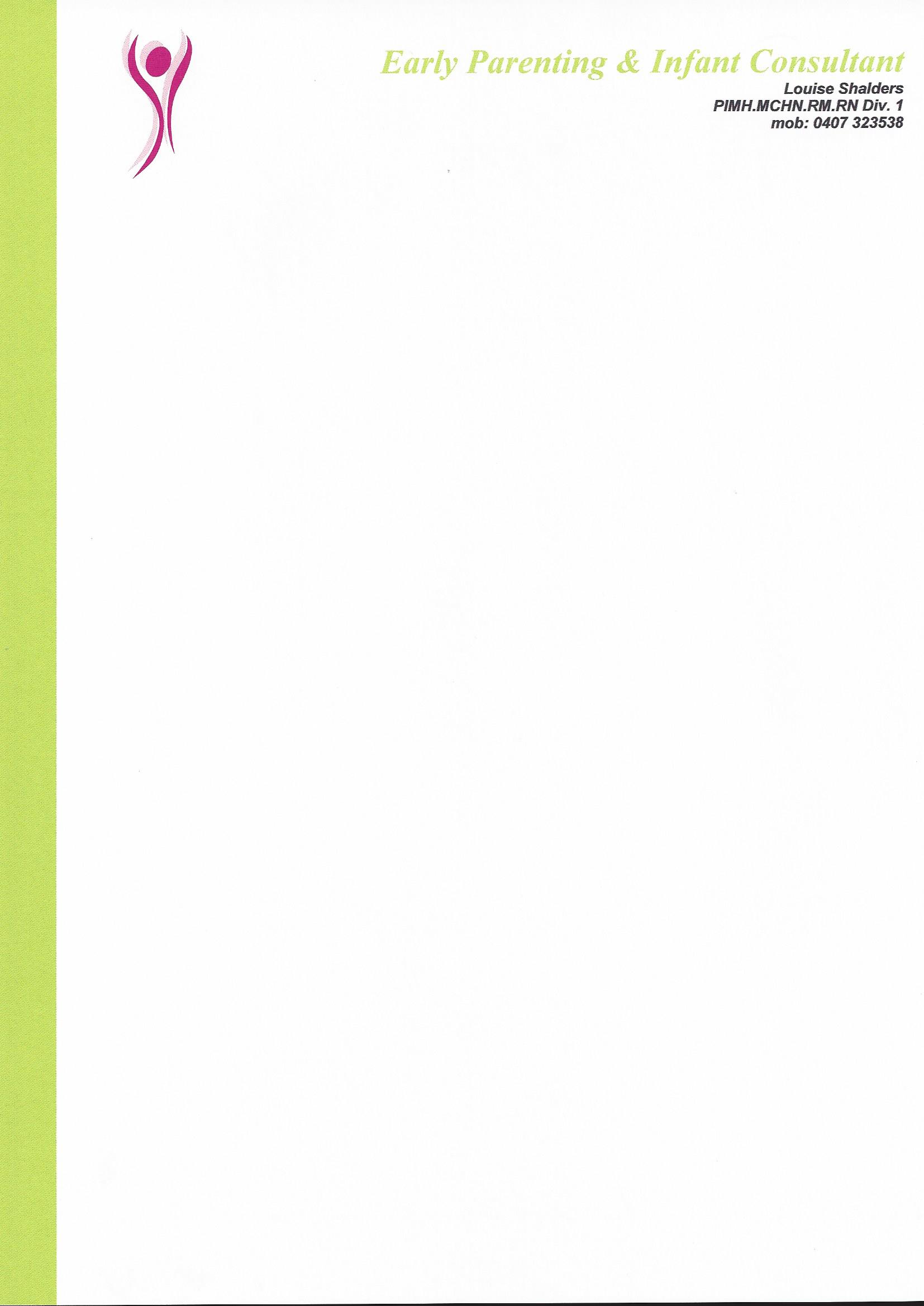 Referral Form*Please ensure each field is completedMother’s Name:  DoB: //Address: Phone:  Mobile:  Email: Partner’s Name:  Mobile: ____________________________________________________________________Children’s Names:         DoB:                        Concerns:          //                  //                  //                  //                  //        ____________________________________________________________________Maternal Obstetric History: Grav:   Para: Maternal Previous Mental Health/ Medical/ Surgical History:Medications: ____________________________________________________________________Signature: …………………………………………… Date: //Print Name: Provider Number: Return Address: Email:  Fax: Phone:  Mobile: 